_____________________________________________________________________________________Greetings!This questionnaire is designed to give you clarity before our call together. It will also help me understand you better and how I can serve you. Focus and clarity are key to growth and I find this is a good way to start. As a coach, I think you will appreciate this focus and honesty because you understand the transformations it can bring. (I have noticed that people who are NOT ready for clarity don’t send the questionnaire back. They avoid clarity like the plague!)Please fill this out and save it to your computer. Then email it to me at anna@annaladd.com at least 24 hours before your call.  Please note that you are NOT eligible to have your Get Acquainted Call with me unless I receive the questionnaire back.  (Sorry, but I require a high level of accountability. I find that people appreciate me for it.)I’m so excited to talk with you soon.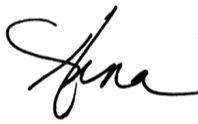 1.  What is it you would most like to work on, get clarity about?  ____________________________________________________________________________________________________________________________________________________________________________________________________________________________________________________________________________________________________________________________________________________________2.  What are the top three challenges you face right now? ____________________________________________________________________________________________________________________________________________________________________________________________________________________________________________________________________________________________________________________________________________________________3.  What “fixes” or solutions have you tried in the past? Did they help? How or how not? ____________________________________________________________________________________________________________________________________________________________________________________________________________________________________________________________________________________________________________________________________________________________4.  If you could wave a “practical” magic want and change one thing in your life or business, what would it be?___________________________________________________________________________________________________________________________________________________________________________________________________________________________________________________________________________________________________________________________________________________________________________________________________________________________________________________5.  And what difference would that change make in your life, emotions, and well-being?___________________________________________________________________________________________________________________________________________________________________________________________________________________________________________________________________________________________________________________________________________________________________________________________________________________________________________________6.   Please check the top 5 areas you feel you need the most help with.        ____ Clarity of goals / objectives	____ Mindsets	____ Right skills/ knowledge to grow	____ Time management and prioritization	____  Developing leadership potential	____ Mastering change / transformation	____  Not focused on my real passion	____  Fear of taking action / making wrong choices	____  Too many opportunities / can’t focus	____  Need to have more connections in my industry	____  Mapping out my career / business strategy		____  Understanding my work style and best career fit	_____ Understanding how to use emotional intelligence to increase success in my career / life7.  Anything else you’d like for me to know? ______________________________________________________________________________________________________________________________________________________________________________________________________________________________________________________________________________________________________________________________________________________________________________________________________________________________________________________________________________________________________________________________________________________________________________________________________________________________________________________________________________________________________________________________________________________________________________________________________________________________________________________________________________________________________